Esercizio 1.3. Quali sono i vantaggi di ciascuna delle diverse opzioni di residenza?L'educatore collegherà le opzioni residenziali che le persone AAWID conoscono agli aspetti del modello di qualità della vita.1Privacy2Amici3Famiglia4Cure5Attività all’aperto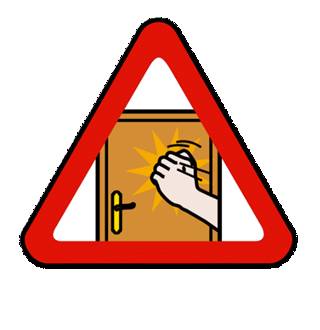 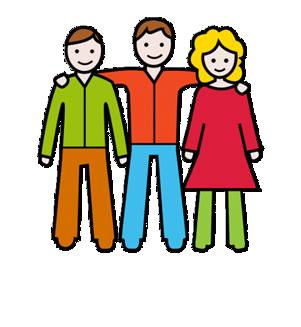 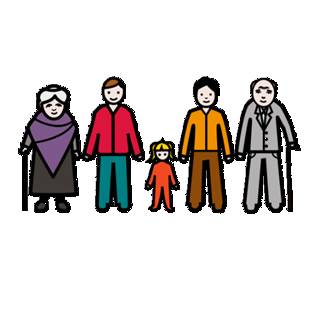 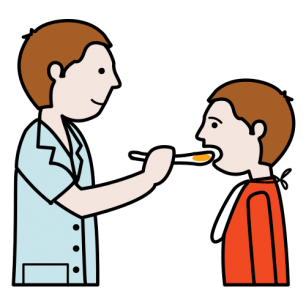 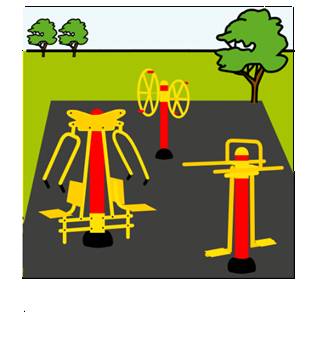 AResidenza per gli anzianiBResidenza per persone con disabilitàCNella propria casa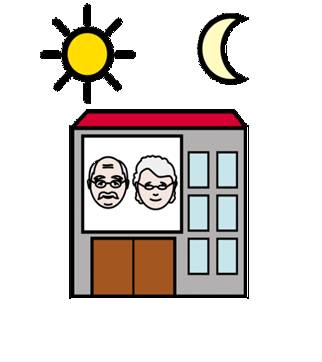 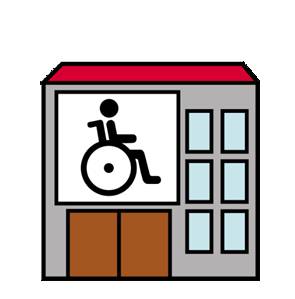 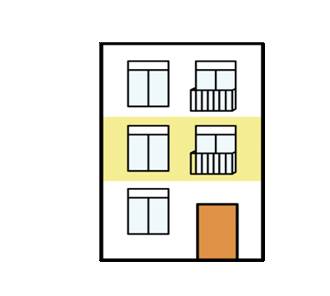 